Indicadores de desempeño municipal.Indicadores de desempeño municipal.                       Número de solicitudes para gestionar y tramitar temas educativosA. Se refiere Número de solicitudes para gestionar y tramitar temas educativos.B. Se refiere a las respuestas a las solicitudes para gestionar, cumplidas, recibidas por parte de los entes educativos.Dependencia:Jefatura de Educación.Nombre del programa/proyecto/servicio/campaña:Solicitudes para Gestionar y tramitar temas educativos.Eje de gobierno.Fortalecimiento interno administrativo del gobierno para lograr un uso eficiente de los recursos públicos en beneficio de la poblaciónDefinición:Solicitudes para gestionar y tramitar temas educativos Magnitud:Eficiencia.Unidad de medida del indicador:Número de solicitudes para gestionar y tramitar temas educativosDENOMINACIÓNDENOMINACIÓNTIPO DE INDICADORDIMENSIÓN A MEDIRDIMENSIÓN A MEDIRDIMENSIÓN A MEDIRDIMENSIÓN A MEDIRUNIDAD DE MEDIDAVALOR DE LA METAVALOR DE LA METADENOMINACIÓNDENOMINACIÓNTIPO DE INDICADOREficaciaEficienciaEconomíaCalidadUNIDAD DE MEDIDAAbsoluto (A)Relativo (B) Periodo de tiempoSolicitudes para gestionar y tramitar temas educativosCuantitativo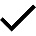 Número de  solicitudes para gestionar y tramitar temas educativosCuantitativo (Número de solicitudes para gestionar y tramitar temas educativos)Porcentual (solicitudes para gestionar, cumplidas/ A)*100